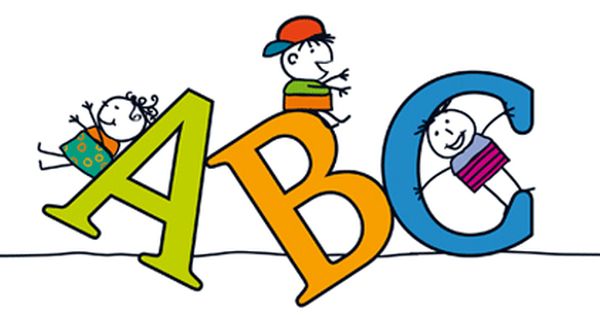 Cuvinte buclucașeRegionalisme din MoldovaLa bunica în Moldova, Undeva e „încotrova”. Puiul scurmă-n „rumeguş”, Iar ardei i-un „chipăruş”. Cocostârcul este barză, Curechi una e cu „varză”. Un ciorap e un „colţun”, „Perjele”-s prune din prun. Şi „povidla” e magiun Plapuma, cum zicem noi E „oghial” la Dorohoi. Un copil ce s-a lovit Plânge fiindcă s-a „pălit”. Un cartof i-o „barabulă”Ori zici cuşmă, ori căciulă. „Doniţa” e „cofăiel”, „Romaniţa”-i muşeţel. Ce-i basma e şi „tulpan”, Iar un miel de peste-un an, În Moldova e „cârlan”. Fumul iese din „hogeag” Şi iaurtul e „chişleag”. „Păpuşoi” zic la porumb Şi nu nasture, ci „bumb”. Nu livadă, ci „pomăt”, Nu zăpadă, ci omăt. Zi-mi bunică, dacă poţi, ce-s eu? Tu? Un „ghilimoţ”, Dar român cum suntem toţi.Alege cinci cuvinte de mai sus (regionalisme) și alcătuiește cu ele propoziții.________________________________________________________________________________________________________________________________________________________________________________________________________________________________________________________________________________________________________________________________________________________________________________________________________________________________________________________________________________________________________________________________Regionalisme din Oltenia„cloţă” - găină;„o ţâră” - puţin; „cârpător” - tocător; „a legumi” – a savura, a mânca încet;„corlată” – magazie, pătul, anexă; „a zgândări” – a aţâţa, a nu lăsa în pace, a enerva; „lubeniţă” – pepenele verde; „a linciuri” – a se juca cu apa; „a bodicăi” & „a orbecăi” – a căuta, a scotoci;„dezminţat” – nebun; „dooză şi doo” – douăzeci şi două; „doftor”/ „doptor” - doctor; „fiţăraie” – mofturi, fiţe; „foraş” - făraş;  „a-i ţâţâi fundul” – frică, teamă; Alege cinci cuvinte de mai sus (regionalisme) și alcătuiește cu ele propoziții.______________________________________________________________________________________________________________________________________________________________________________________________________________________________________________________________________________________________________________________________________________________________________________________________________________________________________________________________________________________________________________________________________________________________________________Regionalisme din Ardealfedeu=capac bolund=nebun laibăr=haină ţărăneasc până în talie gherbevos=fierul de la sobă cios = paznic de hotar, pădurar, goz = nutreţ pentru vite, gunoi, şuşorcă = pănuşă, foi de ştiulete, tenchi = porumb, zádie= şorţ, catrinţă, cotătoare = oglindă, chefe = perie, ciont = os, badoc = bidon, vas, budigăi = chiloţi, lipideu = cearceaf, Alege cinci cuvinte de mai sus (regionalisme) și alcătuiește cu ele propoziții.______________________________________________________________________________________________________________________________________________________________________________________________________________________________________________________________________________________________________________________________________________________________________________________________________________________________________________________________________________________________________________________________________________________________________________Întreabă-i pe părinții ori bunicii tăi ce regionalisme cunosc. Roagă-i să-ți spună o poveste (ori întâmplare) de pe vremea de când erau ei mici. Dacă ai aflat-o, te rugăm să ne-o spui și nouă.____________________________________________________________________________________________________________________________________________________________________________________________________________________________________________________________________________________________________________________________________________________________________________________________________________________________________________________________________________________________________________________________________________________________________________________________________________________________________________